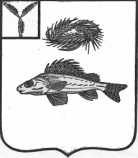 СОВЕТНОВОСЕЛЬСКОГО МУНИЦИПАЛЬНОГО ОБРАЗОВАНИЯЕРШОВСКОГО МУНИЦИПАЛЬНОГО РАЙОНА                        САРАТОВСКОЙ ОБЛАСТИРЕШЕНИЕот  04.10.2019 г.                                                                                        № 45-72«О внесении изменений в Устав Новосельского муниципального образования Ершовского муниципального района Саратовской области»Руководствуясь Федеральным законом от 06.10.2003 №131-ФЗ «Об общих принципах организации местного самоуправления в Российской Федерации», Федеральным законом от 02.08.2019 N 283-ФЗ «О внесении изменений в Градостроительный кодекс Российской Федерации и отдельные законодательные акты Российской Федерации», Федеральным Законом от 21.07.2005 № 97-ФЗ «О государственной регистрации уставов муниципальных образований», Уставом Новосельского муниципального образования Ершовского муниципального района Саратовской области СОВЕТ РЕШИЛ:1.Внести в Устав Новосельского муниципального образования Ершовского муниципального района Саратовской области, принятый решением Совета Новосельского муниципального образования от 17 октября 2018 г. № 5-17 (с изменениями от 28 июня 2019 г. № 35-59) следующие изменения и дополнения:а) Часть 1 статьи 3 дополнить пунктом 21 следующего содержания:«21) принятие в соответствии с гражданским законодательством Российской Федерации решения о сносе самовольной постройки, решения о сносе самовольной постройки или приведении ее в соответствие с установленными требованиями»;б) Дополнить Устав статьей 31.1 следующего содержания:«Статья 31.1. Гарантии главе муниципального образования1. Главе муниципального образования устанавливаются следующие гарантии:1) условия работы, обеспечивающие исполнение должностных полномочий;2) право на своевременное и в полном объеме получение денежного вознаграждения в размере, определяемом решениями Совета, принятыми в соответствии с законодательством Российской Федерации;3) возмещение расходов, связанных со служебной командировкой в размере и порядке, установленными законодательством Российской Федерации и принятыми в соответствии с ним нормативными правовыми актами;4) время отдыха, предусмотренное трудовым законодательством Российской Федерации, в том числе ежегодный оплачиваемый отпуск, продолжительность которого устанавливается решением Совета;5) материальную помощь в пределах оплаты труда главы муниципального образования, в соответствии с Положением об оплате труда главы муниципального образования, утвержденным решением Совета ;6) право на денежное поощрение (премии) в случаях и порядке, установленных решением Совета;7) пенсионное обеспечение за выслугу лет в размерах и на условиях, установленных решением Совета;8) возможность получения дополнительного профессионального образования, в соответствии с муниципальным правовым актом, за счет средств местного бюджета;9) транспортное обслуживание в связи с исполнением должностных обязанностей».2. Направить настоящее решение на государственную регистрацию в Управление Министерства юстиции Российской Федерации по Саратовской области.3. Настоящее решение вступает в силу с момента официального обнародования (опубликования) после его государственной регистрации.Глава  Новосельского                                                                                 муниципального образования                              И.П. Проскурнина